Name and surnameStudent numberTurkish Identity NumberTelephoneTR SAKARYA UNIVERSITYENGINEERING FACULTY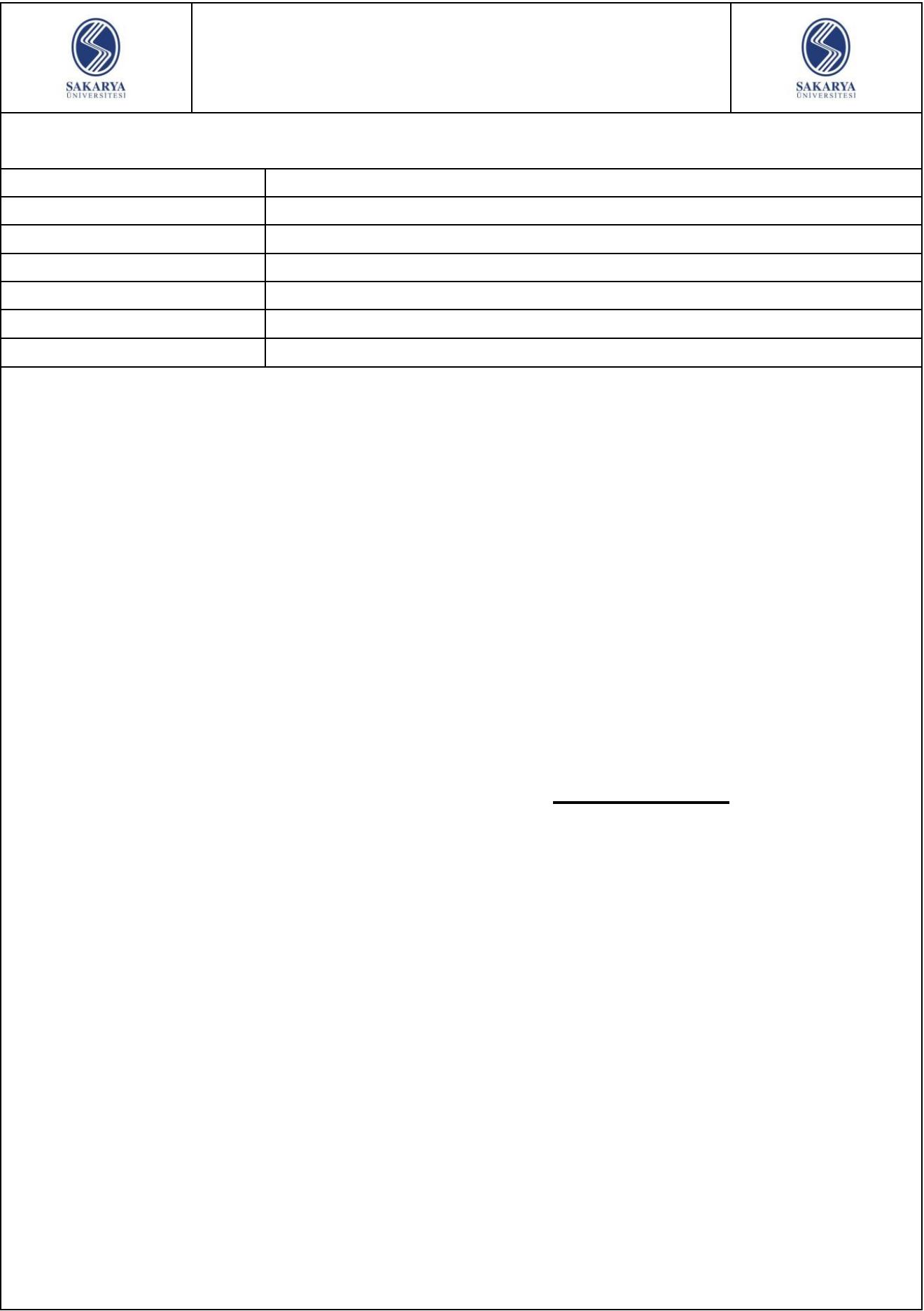 ……………………… DEPARTMENT OF ENGINEERING       DOCUMENT OF INTERNSHIP(This document will be given if the workplace requests)Internship TypeInternship Duration (Working Day)Internship PlaceThe student of our department whose identity is given above, Sakarya University EngineeringFaculty Compulsory Internship Directive:Article 1 states that “each student, in order to gain practical work experience and improve their application skills, Sakarya University Undergraduate and Associate Degree Education and Examination.In order to graduate according to the Regulation, the principles of the department internship application with this directive.must successfully complete the internships required in accordance with the provisions of theArticle 4 : “Engineering Faculty students attend each department during their education period.In accordance with the internship programs organized according to their characteristics, 20 days of uninterrupted(working days) consisting of two parts, they have to do internship for 40 working days”,In accordance with its articles, it is MANDATORY to do the above-mentioned internship.SSI (work accident and occupational disease) insurance payments for the internship of the student will be paid by our institution.……./……/20……Internship Commission President